Mayor – Paul Colvin Jr.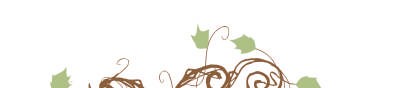 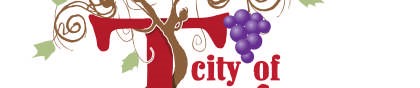 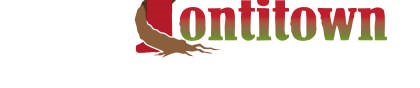 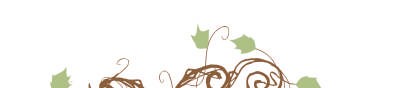 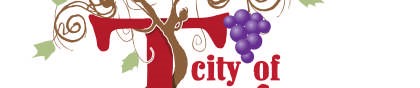 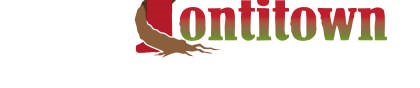 Recorder – Rhonda ArdemagniCity Attorney –Justin EichmannLaw Firm--Harrington-MillerCity Engineer - Terry Carpenter Ward 1 Position 1– Gene McCartneyWard 1 Position 2– Henry PiazzaWard 2 Position 1—Arthur PenzoWard 2 Position 2—Larry ArdemagniWard 3 Position 1—Don DoudnaWard 3 Position 2—Tommy GranataCommittee of The Whole       February 21, 2017    AgendaThe Tontitown City Council Committee of the Whole Meeting is scheduled for Tuesday, February 21, 2017 at 7:00 p.m. at the Tontitown City Hall, located at 235 East Henri de Tonti Blvd, Tontitown, Arkansas.Meeting Call to OrderRoll CallPledge of AllegianceApproval of AgendaApproval of Previous Month’s Minutes Monthly FinancialsComments from CitizensDepartment ReportsPolice Department –  Chief McCormick  Public Works Department – James Clark Planning Department – Dr. Darrell WattsTontitown Museum Board –  Beverly Cortiana or Heather Peachee-RanalliOld Business: Discuss New Tractor Purchase—GranataDiscuss Museum Budget—GranataNew Business:Discuss Johnny Wolf-Leelyn Jean Zonings—ClarkConsider Changing Maintenance Bond From 1 Year to 3 – 5 years--GranataComments from Alderman Comments from MayorComments from Attorney Adjournment1|Page